Early Childhood Longitudinal Study, Kindergarten Class of 2023-24 (ECLS-K:2024)Kindergarten and First-Grade Field Test Data Collection, National Sampling, and National RecruitmentOMB# 1850-0750 v.24Attachment D-4Spring Kindergarten Child-Level Teacher Paper SurveyNational Center for Education StatisticsU.S. Department of EducationAugust 2021Note: Some items in these surveys are copyright protected and as such are redacted in public review copies.Teacher Survey (Child-Level)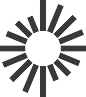 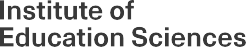 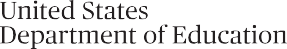 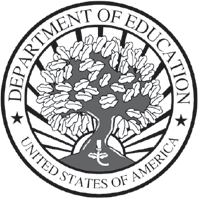 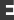 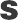 2022S_ID	T_ID C_ID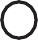 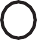 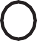 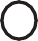 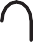 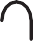 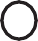 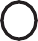 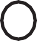 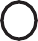 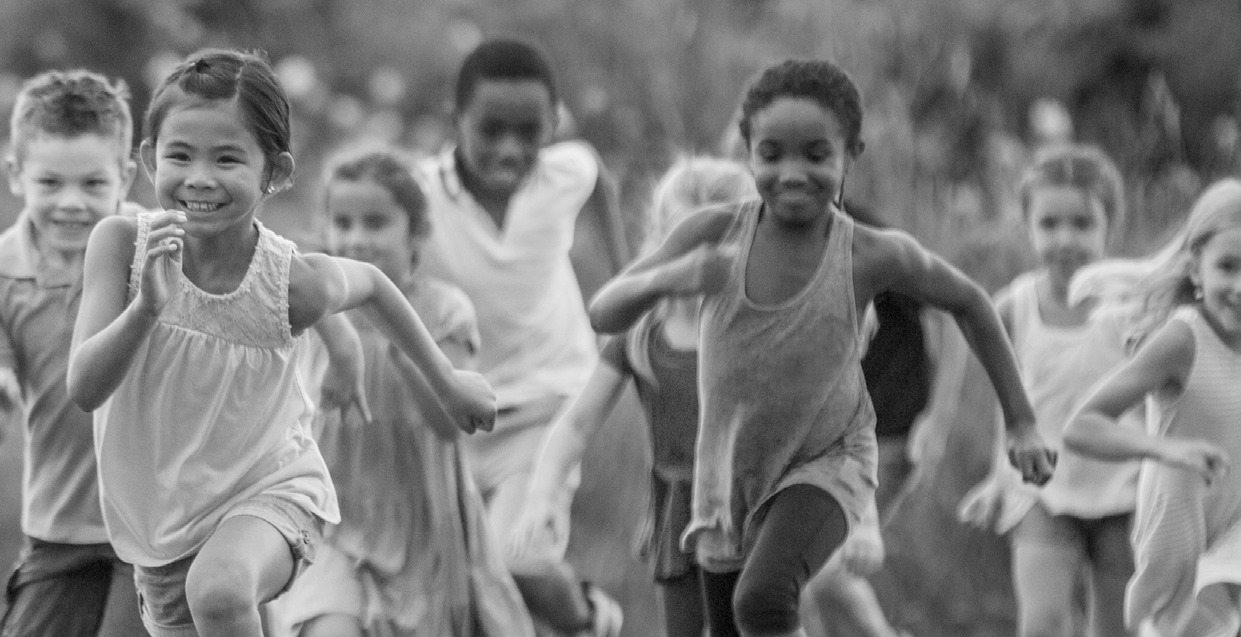 Link_IDCompleting this survey will help us learn more about children and their experiences in different schools and classrooms.Thank you for your time!To show our appreciation, we have included with your invitation a check that equals $20 for the teacher background survey plus $7 for every child for whom you’ve been asked to complete a survey.Please return the survey to your school coordinator or an ECLS staff member. The survey should be sealed in the envelope we provided you. Do not mail this survey unless you are provided with an additional mailing envelope.Photo is for illustrative purposes only. Any person depicted in the photo is a model.TQCSK-FTEarly Childhood Longitudinal Study Kindergarten Teacher Survey (Child Level)Fall 2022 - Form TQCSK-FTINTRODUCTIONDear Teacher,Your school has agreed to participate in the Early Childhood Longitudinal Study (ECLS), a nationwide study of elementary-aged children, their schools, teachers, and parents. As part of the study, we are asking teachers at your school to complete surveys. You have been asked to complete this survey because one or more of the children in your class(es) are participants in this study. The child who is the subject of this survey is identified on the cover. This survey contains questions about this child’s skills and abilities.The ECLS collects information from teachers of children who are in the study to investigate the relationship between children’s academic progress and various school, classroom, teacher, and home characteristics.Taking part in the study is voluntary. You may stop at any time or choose not to answer a question you do not want to answer. However, only you can provide this information.Although we realize you are very busy, we urge you to complete this survey as completely and accurately as possible.THANK YOU VERY MUCH FOR YOUR HELP.TQCSK-FTPLEASE READ CAREFULLY AND USE A BLACK OR BLUE BALL POINT PEN TO COMPLETE THIS SURVEY. DO NOT USE PENCIL OR FELT-TIP PEN.It is important that you mark an “X” in the box next to your answers and print clearly.Shown below is the correct way to mark your answers, along with examples of incorrect ways.Correct Mark: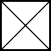 Incorrect Marks:Light and thin, outside the box, thick or scrawled.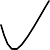 How to Change an Answer:Completely black out the box of the incorrect answer and mark an “X” in the box next to the correct answer.Answers should be printed clearly and should not touch or cross any of the box lines. Do not cross zeroes or sevens. That is, do not write a zero with a line through it like this – 0, and do not write a seven with a line through it like this – 7.Write one number per box like this:Write words like this:TQCSK-FTSECTION 5: SOCIAL SKILLS AND APPROACHES-TO-LEARNINGE1. For this set of items, please think about this child's behavior during the past month or two. Decide how often the child demonstrates the behavior described. MARK ONE RESPONSE ON EACH ROW.Never Sometimes OftenVery oftenNo opportunity→	Child never exhibits this behavior.→	Child exhibits this behavior occasionally or sometimes.→	Child exhibits this behavior regularly but not all the time.→	Child exhibits this behavior most of the time.→	No opportunity to observe this behavior. 	How Often?	Source: Social Skills Rating System (SSRS). Copyright © 1990, NCS Pearson. Adapted with permission. All rights reserved; Social Skills Improvement System (SSIS). Copyright © 2008, NCS Pearson. Adapted with permission. All rights reserved.SECTION 6: CLASSROOM BEHAVIORAL REGULATIONF1. Now we would like you to think about this child's behavior with other children and adults in the classroom and his or her work with materials. Select the response that best indicates the frequency this child exhibits the behavior described. MARK ONE RESPONSE ON EACH ROW. Never	RarelySome- times Frequently/Usually	Always	b. Completes learning tasks involving two or more steps (for example, cutting and pasting) in organized way.f.		Responds to instruction and then begins an appropriate task without being reminded.h. Finds and organizes materials and works in an appropriate place when activities are initiated.j. Returns to unfinished tasks after interruption.Source: Bronson, M. B., Goodson, B. D., Layzer, J. I., and Love, J. (1990). Child Behavior Rating Scale.Cambridge, MA: Abt Associates. Adapted and used with permission.SECTION 7: CLASSROOM BEHAVIORSG1. For this set of items, please read each statement and decide whether it is a “true” or “untrue” description of this child’s reaction to a number of situations within the past six months. If you cannot answer one of the items because you have never seen this child in that situation, then select “not applicable." MARK ONE RESPONSE ON EACH ROW.NeitherWhen practicing an activity, has a hard time keeping her/his mind on it.Extremely   untrue Quite untrue Slightly  untrue  true nor  untrue  Slightly    true	Quite   true Extremely 	true	Not applicableWill move from one task to another without completing any of them.When drawing or coloring in a book, shows strong concentration.When building or putting something together, becomes very involved in what s/he is doing, and works for long periods.Is easily distracted when listening to a story.Sometimes becomes absorbed in a picture book and looks at it for a long time.Can wait before entering into new activities if s/he is asked to.Plans for new activities or changes in routine to make sure s/he has what will be needed.Has trouble sitting still when s/he is told to (story time, etc.).Is good at following instructions.Approaches places that s/he thinks might be "risky" slowly and cautiously.Can easily stop an activity when s/he is told "no."Source: Putnam, S. P., & Rothbart, M. K. (2006). Development of Short and Very Short forms of the Children's Behavior Questionnaire. Journal of Personality Assessment, 87(1): 103-113. Used with permission.SECTION 8: STUDENT-TEACHER RELATIONSHIPH1. Now we would like to ask about your relationship with this child. Below is a series of statements about your relationship with him or her. For each statement, please select the category that most applies to your relationship with this child. MARK ONE RESPONSE ON EACH ROW.Definitely does not 	apply	Not 	really	Neutral,  not sure Applies sometimesDefinitely   applies	b. Xxxx xxxxx xxx X xxxxxx xxxx xx xx xxxxxxxxxx xxxx xxxx xxxxx.d. Xxxx xxxxx xx xxxxxxxxxxxxx xxxx xxxxxxxx xxxxxxxxx xx xxxxx xxxx xx.j. Xxxx xxxxx xxxxxxx xxxxx xx xx xxxxxxxxx xxxxxxxxxx xxxxxxxxxxx.l.		Xxxx xxxx xxxxx xx xx x xxx xxxx, X xxxx xx'xx xx xxx x xxxx xxx xxxxxxxxx xxx.n.	Xxxx xxxxx xx xxxxxx xx xxxxxxxxxxxx xxxx xx.Source: Pianta, R. C., & Stuhlman, M. W. (2004). Teacher-child relationships and children's success in the first years of school. School Psychology Review, 33(3), 444-458. Used with permission.SECTION 9: SCHOOL LIKING AND AVOIDANCEI1. For the items below, please indicate how often each of these items applies to this child.MARK ONE RESPONSE ON EACH ROW.Doesn't applySeldom displays 	this behavior	Sometimes applies Occasionally displays this behaviorCertainly applies Often displays this behaviorf.	Enjoys most classroom activities.Source: School Liking and Avoidance Questionnaire. Adapted from Ladd and Price, 1987, and Ladd, 1990. Used with permission.SECTION 11: PEER RELATIONSHIPSK1. Please indicate how often each of these items applies to this child, particularly in the context of his or her behavior with peers. MARK ONE RESPONSE ON EACH ROW.Doesn't applySeldom displays 	this behavior	Sometimes appliesOccasionally displays 	this behavior	Certainly appliesOften displays 	this behavior	Source: Adapted from the Child Behavior Scale © 2010 Gary W. Ladd. Used with permission.SECTION 12: STUDENT INFORMATIONL1. In which grade is this child enrolled? MARK ONE RESPONSE.Kindergarten includes regular kindergarten, transitional (or readiness) kindergarten, transitional first (or pre-first) grade, or a program that is a kindergarten equivalent but is ungraded or has multiple grades. A transitional kindergarten (TK) program is an extra year of school before kindergarten starts. It is different from preschool, Head Start, and prekindergarten. Transitional first (or pre-first grade) is a school program between kindergarten and the first grade. It is for children who have attended kindergarten, but need more time to be ready for the first grade.Kindergarten (Full-day program) Kindergarten (Part-day program)First grade or higher	This is an ungraded classroom	L2.Is the 2022-23 school year this child's...? MARK ONE RESPONSE. Kindergarten includes regular kindergarten, transitional (or readiness) kindergarten, transitional first (or pre-first) grade, or a program that is a kindergarten equivalent but is ungraded or has multiple grades. A transitional kindergarten (TK) program is an extra year of school before kindergarten starts. It is different from preschool, Head Start, and prekindergarten. Transitional first (or pre-first grade) is a school program between kindergarten and the first grade. It is for children who have attended kindergarten, but need more time to be ready for the first grade.First year in kindergarten Second year in kindergartenThird year or more in kindergartenL3. How long has this child been in your classroom this school year? MARK ONE RESPONSE.Entire school yearMore than one semester but less than the entire school year More than one quarter but less than one semesterLess than one quarter of the school yearL4. How often does this child wear eye glasses or contact lenses in the classroom? MARK ONE RESPONSE.Never Seldom UsuallyAlwaysL5. Please indicate the total number of times this child has been absent from your class during the           current school year?  MARK ONE RESPONSE.No absences1 to 4 absences5 to 7 absences8 to 10 absences11 to 19 absences 20 or more absences       L6. Has this child ever fallen 2 or more weeks behind in school work this year? MARK ONE RESPONSE.YesNo	Not applicable (child has been enrolled in your class less than 2 weeks)	L7. Why has this child fallen behind in school work? MARK ALL THAT APPLY.A health problemA disciplinary problem Lack of effort DisorganizedLacks prerequisite skills Frequent absences Emotional problems Family problemsSome other reason (Please specify):L8. As of today's date, how many times have you referred this child outside of the classroom for discipline  as a result of misbehavior? WRITE A NUMBER IN THE BOX BELOW. IF THE ANSWER IS ZERO, WRITE "0."Number of timesL9. During this school year, has this child received instruction in the following types of programs in your school? MARK ALL THAT APPLY.Gifted and talented programs include enrichment and accelerated programs.Individual tutoring remedial program in reading/language arts Individual tutoring remedial program in mathematicsPull-out (that is, out of classroom) small group remedial program in reading/language arts Pull-out (that is, out of classroom) small group remedial program in mathematicsGifted and talented program in reading/language arts Gifted and talented program in mathematicsNone of the aboveL10. During this school year, has this child received instruction and/or related services in your school at any of the following times outside of the regular school day? MARK ONE RESPONSE ON EACH ROW.Yes  No Not offeredDon't  know b. Instruction or services after schoolL11. Is English this child's native language? MARK ONE RESPONSE.Yes	NoDon't knowL12. Does this child participate in an instructional program designed to teach English language skills to children with limited English proficiency? MARK ONE RESPONSE.YesNo	L13. Would you say the specialized language instruction this child receives is primarily a/an...?MARK ONE RESPONSE.Program that focuses on developing student's literacy in two languages Program that focuses on developing student's literacy solely in EnglishL14. How often does this child usually receive specialized language instruction of the following program types?MARK ONE RESPONSE ON EACH ROW.Not applicable/     Never	Less than once a week1 day a weekdays a weekdays a weekdays a weekdays a week or moreb. Program that focuses on developing student's literacy solely in EnglishL15. On the days when this child receives specialized language instruction, for how much time does he or she receive instruction for the following program types? MARK ONE RESPONSE ON EACH ROW.Not applicable/Less than ½½ hour to less than 1to less than 1½1½ to less than 2to less than 2½2½ to less than 3hours   Never        hour   hour	    hours   hours   hours   hours  or more b. Program that focuseson developing student's literacy solely in EnglishL16. During this school year, how often is this child's academic instruction provided in his or her native language? MARK ONE RESPONSE.None of the timeLess than half of the time Half of the timeMore than half of the time Almost all the timeL17. Does this child have an IEP/IFSP? MARK ONE RESPONSE.YesNoL18. Does this child have a 504 plan? MARK ONE RESPONSE.Yes NoL19. Does this child receive instruction in any of the following types of programs in your school?MARK ALL THAT APPLY.Speech-Language therapy for children with speech or language disorders/impairmentsSpecial education services, not including speech therapy, whether provided in the classroomor in a pull-out settingNone of the aboveL20. During this school year, has this child received the following support services from your school (for example, from a school psychologist, guidance counselor, or other personnel responsible for providing other related services, including itinerant personnel)? MARK ALL THAT APPLY.Social work servicesMental health services (for example, personal/group counseling, therapy, or psychiatric care) Behavior management programService coordination/case management services  Training/counseling for their family and/or caregivers   None of the aboveOther (Please specify):L21. Does this child receive special accommodations (for example, for a disability or limited English proficiency) to participate in the school's testing or assessment program? MARK ONE RESPONSE.Yes NoDon't knowChild does not participate in the school's testing or assessment program There is no testing or assessment program at this grade levelL22. During structured play time, how does this child compare with other children in the class in terms of physical activity? MARK ONE RESPONSE.A lot less active than most A little less active than most About the same as mostA little more active than most A lot more active than mostL23. During unstructured play time, how does this child compare with other children in the class in terms of physical activity? MARK ONE RESPONSE.A lot less active than most A little less active than most About the same as mostA little more active than most A lot more active than mostL24. Overall, how would you rate this child's academic skills in each of the following areas, based on curriculum standards for his/her current grade level? MARK ONE RESPONSE ON EACH ROW.Below grade level About on grade level Above grade level f.	Social studiesL25. How many instructional groups based on achievement or ability levels in reading do you currently have in this child's class? MARK ONE RESPONSE.I do not use instructional groups for reading	Two Three FourFive or moreL26. In which reading instructional group is this child currently placed. PLEASE USE "1" FOR THE HIGHEST INSTRUCTIONAL GROUP. WRITE IN THE NUMBER OF THE CHILD'S INSTRUCTIONAL GROUP IN THE BOX BELOW.Instruction GroupL27. How many instructional groups based on achievement or ability levels in mathematics do you currently have in this child's class?  MARK ONE RESPONSE.I do not use instructional groups for mathematics	Two Three FourFive or moreL28. In which mathematics instructional group is this child currently placed. PLEASE USE "1" FOR THE HIGHEST INSTRUCTIONAL GROUP. WRITE IN THE NUMBER OF THE CHILD'S INSTRUCTIONAL GROUP IN THE BOX BELOW.Instruction GroupL29. During this school year, have this child's parents/guardians participated in the following activities?MARK ONE RESPONSE ON EACH ROW.Yes	NoNot applicable/ Not offeredb. Attended parent/teacher informal meetings that you initiated to talk about the child's progressL30. How involved at the school would you say this child's parents/guardians are?MARK ONE RESPONSE.Not involved at all Somewhat involved Very involved Overly involved Don't knowL31. During this school year, besides regular teacher conferences, have you communicated with this child's parents/guardians for any of the following purposes? MARK ALL THAT APPLY.Behavior problems the child was having in school Any problems the child was having with school workAnything the child was doing particularly well in or better in at school None of the aboveL32. Are you this child's primary teacher in the following subject areas? MARK ALL THAT APPLY.A primary teacher is the teacher who is responsible for all learning in that subject area. The primary teacher writes all lesson plans and handles all activities and assessments in the subject area. If you co-teach a subject area with another teacher but think you could report about this child, please report that you are his/her primary teacher for that subject area.Reading/Language Arts MathematicsScience Social StudiesL33. Please fill in the boxes below with the date the survey was completed.MONTH	DAY	YEARThank you very much for answering these questions and taking the time to participate in the Early Childhood Longitudinal Study.P NeverSome-  times  Often Very  often  No opportunity  to observe a.Xxxxxx xxxx xxxxxx.b.Xxxxxxxxx xxxx xxxxxx.c.Xxxx xxxxxx.d.Xxxx xxxxx xxxxxx.e.Xxxxxxxx xxxxxxx xxxxxxxxxx.f.Keeps belongings organized.g.Xxxx xxx xxxxxx xxxxx xxxx.h.Shows eagerness to learn new things.i.Works independently.j.Xxxx xxxxxxxxxxx.k.Xxxxxx xxxx xxxxxx.l.Easily adapts to change in routines.m.Xxxx xxx xx xxxxxxxxx.n.Persists in completing tasks.o.Pays attention well.p.Follows classroom rules.q.Xx xxxxxxxxxx xxxxxx xxxxxx xx xxxxxxx.r.Xxxxxxxx xxxxx xx xxxxxxxx.s.Xxxx xxxxxxxxxxx xxxxxx.t.Xxx xxx xxxxxx xx xx xxxxxxxxx.u.Xxxx xxxxxxx xxxx xxxxxx.v.Xxxxx xxxxxx xxxxx xxxxx xxxx.